  «Принято»   на педсовете                                                                              Утверждаю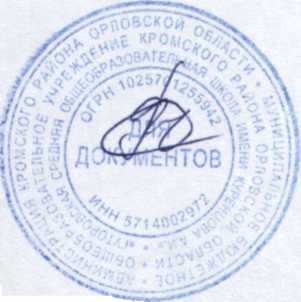                                                                                      Директор школы Протокол №1 от 29 августа .                                                                ________ Ф.Л. Лёвин                                                                                                                      Приказ от 29.08.2015 г. № 43/1- ОШДП О Л О Ж Е Н И Ео правилах использования сети Интернетв МБОУ КР ОО «Гуторовская  средняя общеобразовательная школа имени Куренцова А.И.»Общие положения 1.1.    Использование сети Интернет в школе направлено на решение задач учебно- воспитательного процесса.1.2.    Настоящие правила регулируют условия и порядок  использования сети Интернет  в школе.1.3.    Настоящие правила имеют статус локального нормативного акта школы.Организация использования возможностей сети Интернет  в школе      2.1. Вопросы использования возможностей сети Интернет в учебно- образовательном процессе  рассматриваются на педагогическом совете школы. Педагогический совет утверждает Правила использования сети Интернет на учебный год. Правила вводятся в действие приказом директора школы.      2.2. Правила использования сети Интернет разрабатываются педагогическим советом школы на основе примерного регламента самостоятельно либо с привлечением внешних экспертов, в качестве которых могут выступать:- преподаватели других образовательных учреждений, имеющих опыт использования Интернета в образовательном процессе;- специалисты в области информационных технологий;- представители органов управления образованием;- родители обучающихся.2.3.  При разработке правил использования сети Интернет педагогический совет руководствуется:- законодательством Российской Федерации;- опытом целесообразной и эффективной организации учебного процесса с использованием информационных технологий и возможностей Интернета;- интересами  обучающихся;- целями образовательного пространства;- рекомендациями профильных органов и организаций в сфере классификации ресурсов Сети.2.4.  Директор школы отвечает за обеспечение эффективного и безопасного доступа к сети Интернет в школе, а также за выполнение установленных правил. Для обеспечения доступа участников  образовательного процесса к сети Интернет в соответствии с установленными  в школе правилами директор школы назначает своим приказом ответственного за организацию работы с Интернетом и ограничение доступа.2.5.  Педагогический совет школы:- принимает решение о разрешении/блокировании доступа к определённым ресурсам и ( или) категориям ресурсов сети Интернет;- определяет характер и объём  информации, публикуемой на Интернет- ресурсах школы;- даёт директору школы рекомендации о назначении и освобождении  от исполнения своих функций лиц, ответственных за обеспечение доступа к  ресурсам сети Интернет и контроль безопасности работы в  Сети;2.6. Во время уроков и других занятий в рамках учебного плана контроль за использованием обучающимися сети Интернет осуществляет преподаватель , ведущий занятие. При этом преподаватель:- наблюдает за использованием компьютера и сети Интернет обучающимися;- принимает меры по пресечению попыток доступа к ресурсу/группе  ресурсов, не совместимых с задачами образования.2.7.  Во время свободного доступа обучающихся к сети Интернет внеучебных занятий  контроль за использованием ресурсов Интернета осуществляют работники школы, определённые приказом директора школы. Работник школы:- наблюдает за использованием компьютера и сети Интернет обучающимися;- принимает меры по пресечению попыток доступа к ресурсу/группе  ресурсов, не совместимых с задачами образования;- сообщает классному руководителю о преднамеренных попытках обучающегося осуществить доступ к ресурсам, не совместимым с задачами образования.2.8.  При использовании сети Интернет в школе обучающимся предоставляется доступ только к тем ресурсам, содержание которых не противоречит законодательству Российской Федерации и не является не совместимым с целями и задачами образования и  воспитания. Проверка выполнения такого требования осуществляется с помощью специальных технических средств и программного обеспечения контекстной фильтрации, установленных в школе или предоставленных оператором услуг связи.2.9. Пользователи сети Интернет в школе должны учитывать, что технические средства и программное обеспечение не могут обеспечить полную фильтрацию ресурсов сети Интернет вследствие частого обновления  ресурсов. В связи с этим существует опасность обнаружения обучающимися ресурсов, содержание которых противоречит законодательству Российской Федерации и совместимо  с целями  и задачами образовательного процесса. Участникам использования сети Интернет в школе следует осознать, что школа не несёт ответственности за случайный доступ к подобной информации,  размещённой не на Интернет- ресурсах школы.2.10.   Отнесение определённых ресурсов и (или) ( категорий ресурсов к соответствующим группам, доступ к которым регулируется техническими средствами и программным обеспечением контекстной  фильтрации, в соответствии с принятыми в школе правилами обеспечивается работником школы, назначенным директором школы.2.10.   Принципы размещения информации в Интернет- ресурсах школы призваны обеспечивать:- соблюдение действующего законодательства Российской Федерации,интересов и  прав граждан;- защиту персональных данных обучающихся, преподавателей и  сотрудников;- достоверность и корректность размещённой информации.2.12.  Персональные данные обучающихся (включая фамилию и имя, класс/год обучения, возраст, фотографию, данные о месте жительства, телефонах и прочее, иные сведения личного характера) могут размещаться на Интернет ресурсах, создаваемых школой, только с письменного согласия родителей или иных законных представителей обучающихся. Персональные данные преподавателей и сотрудников школы размещаются на Интернет –ресурсах только с письменного согласия лиц, чьи персональные данные размещаются.2.13.   В информационных сообщениях о мероприятиях, размещённых на сайте школы без уведомления и получения согласия упомянутых лиц или их законных представителей, могут быть указаны лишь фамилия и имя обучающегося либо фамилия, имя и отчество преподавателя, сотрудника или родителя.2.14.  При получении согласия на размещение персональных данных представитель школы обязан разъяснить возможные риски и последствия их размещения. Школа не несёт ответственности за такие последствия, если предварительно было получено письменное согласие лица (его законного представителя) на опубликование персональных данных.       3.   Использование сети Интернет в школе.3.1. Использование сети Интернет в школе осуществляется  в целяхобразовательного процесса.3.2. По решению лица, ответственного за организацию в школе работысети Интернет и ограничение доступа, преподаватели, сотрудники и обучающиеся вправе: - размещать собственную информацию в сети Интернет на Интернет ресурсах школы;          - иметь учётную запись электронной почты на Интернет –ресурсах школы.         3.3.  Обучающемуся запрещается: - обращаться к ресурсам, содержание и тематика которых не допустима для несовершеннолетних и / или нарушают законодательство Российской Федерации (эротика, порнография, пропаганда насилия, терроризма, политического или религиозного экстремизма, национальной, расовой розни, иные ресурсы схожей направленности);   - осуществлять любые сделки через Интернет;   - осуществлять загрузки файлов на компьютер школы без специального          разрешения;   - распространять оскорбительную, не соответствующую действительности,       порочащую других лиц информацию, угрозы.3.3. При случайном обнаружении ресурса, содержание которого не совместимо с целями образовательного процесса, обучающийся обязан незамедлительно сообщить об этом преподавателю, проводящему занятие. Преподаватель обязан зафиксировать Интернет – адрес (URL) ресурса и время его обнаружения и сообщить об этом лицу ответственному за работу Интернета и   ограничения доступа.  Ответственный обязан:   - принять информацию от преподавателя;   - направить информацию о некатегоризированном ресурсе оператору   технических   средств и программного обеспечения технического   ограничения доступа к информации в течение суток. Ознакомлен(а):                                             